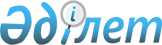 Жамбыл ауданы Қызылқайнар ауылдық округі Қызылқайнар ауылы көшелерінің атауын өзгерту туралыЖамбыл облысы Жамбыл ауданы Қызылқайнар әкімінің 2015 жылғы 5 ақпандағы № 14 шешімі. Жамбыл облысы Әділет департаментінде 2015 жылғы 4 наурызда № 2548 болып тіркелді       РҚАО-ның ескертпесі. 

       Құжаттың мәтінінде түпнұсқаның пунктуациясы мен орфографиясы сақталған.

       "Қазақстан Республикасындағы жергілікті мемлекеттік басқару және өзін-өзі басқару туралы" Қазақстан Республикасының 2001 жылғы 23 қаңтардағы Заңының 35 бабына, "Қазақстан Республикасының әкімшілік-аумақтық құрылысы туралы" Қазақстан Республикасының 1993 жылғы 8 желтоқсандағы Заңының 14 бабының 4) тармақшасына сәйкес және тиісті аумақ халқының пікірін ескере отырып ШЕШІМ ҚАБЫЛДАДЫ:

      1.  Қызылқайнар ауылдық округі Қызылқайнар ауылының төмендегі көшелерінің атаулары өзгертілсін: 

      Жаңа көшесі – Ақжар; 

      Виноградная көшесі – Дегерес; 

      Интернациональная көшесі – Діңгек;

      Космонавтов көшесі – Сарыбұлақ;

      Строительная көшесі – Қарасай.

      2.  Осы шешімнің орындалуын бақылау Қызылқайнар ауылдық округі әкімі аппаратының бас маман іс-жүргізушісі Аманбаев Есимжан Айтбаевичке жүктелсін.

      3.  Осы шешім әділет органдарында мемлекеттік тіркелген күннен бастап күшіне енеді және оның алғаш ресми жарияланған күннен кейін күнтізбелік он күн өткен соң қолданысқа енгізіледі.


					© 2012. Қазақстан Республикасы Әділет министрлігінің «Қазақстан Республикасының Заңнама және құқықтық ақпарат институты» ШЖҚ РМК
				
      Ауылдық округ әкімі

М. Юсупов
